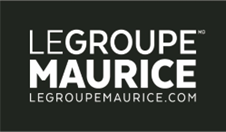 Press ReleaseFor Immediate Distribution400 ELECTRONIC TABLETS MADE AVAILABLE TO SENIOR LIVING ENVIRONMENTS TO HELP BREAK THE ISOLATION OF RESIDENTS.MONTREAL, April 27, 2020 – Having recently joined forces to break the social isolation of people housed in senior living environments, the Luc Maurice, Claire and Jean-Pierre Léger, Godin Family, and Sandra and Alain Bouchard Foundations are happy to announce that 400 electronic tablets have been donated to several establishments in the health and social services network. Carried out with the collaboration of the Government of Quebec, this generous initiative will contribute in particular to promoting communication between the residents of senior living environments and their friends and loved ones.In all, 16 establishments in 11 regions will receive these e-tablets. This will meet the needs of public housing, long-term care centres and certain private partners, to facilitate contact and video exchanges between persons in senior living environments and their relatives – especially within the context of the COVID-19 pandemic.Quotation:“I salute this initiative and thank the Foundations that have supported it financially. This is a gesture of great humanity, which will help break the social isolation of many people confined and separated from their loved ones. The isolation measures are trying, and this contribution is a relief for many families.” – Marguerite Blais, Minister responsible for Seniors and Caregivers.Highlights:The 400 e-tablets will be distributed to establishments in the following regions: Bas-Saint-Laurent, National Capital, Mauricie and Central Quebec, Estrie, Montreal, Outaouais, Abitibi-Témiscamingue, North Shore, Gaspé – Îles-de-la-Madeleine, Chaudière-Appalaches and Montérégie.